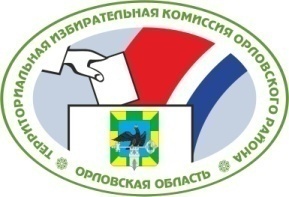 ОРЛОВСКАЯ ОБЛАСТЬТЕРРИТОРИАЛЬНАЯ ИЗБИРАТЕЛЬНАЯ КОМИССИЯОРЛОВСКОГО РАЙОНА                        РЕШЕН И Е                                                             г. ОрёлО формировании участковой избирательной комиссии избирательного участка № 597          Рассмотрев предложения по кандидатурам для назначения в состав участковой избирательной комиссии избирательного участка № 597, в соответствии со статьями 20, 22, 27, 28 Федерального закона от 12 июня 2002 года № 67-ФЗ «Об основных гарантиях избирательных прав и права на участие в референдуме граждан Российской Федерации», статьями 5, 18, 19 Закона Орловской области от 25 декабря 2012 года №  1453-ОЗ «О системе избирательных комиссий в Орловской области»,  территориальная избирательная комиссия Орловского  района РЕШИЛА:1.  Определить численный состав  участковой избирательной комиссии избирательного участка № 597 – 9 - членов с правом  решающего голоса.2.  Сформировать участковую избирательную комиссию избирательного участка № 597 со  сроком  полномочий пять лет (2018-2023 гг.), назначив в ее состав членами с правом решающего голоса:Агафонову Марину Валерьевну, предложенную для назначения Харламов Максим Сергеевич, предложенную для назначения Орловской областной общественной организацией инвалидов Союз «Чернобыль».Захарову Марину Валерьевну, предложенную для назначения Орловским региональным отделением Политической партии ЛДПР - Либерально - демократическая  партия  России.Зуеву Анну Сергеевну, предложенную для назначения Орловским местным отделением Орловского регионального отделения Всероссийской политической партии "ЕДИНАЯ РОССИЯ".Омельченко Евдокию Александровну, предложенную для назначения Региональным отделением Политической партии Справедливая Россия в Орловской области.Поликорава Романа Юрьевича, предложенного для назначения Региональным отделением в Орловской области Всероссийской политической партии «Народная партия России».Смолякова Станислава Григорьевича, предложенного для назначения Орловским районным отделением ОРЛОВСКОГО ОБЛАСТНОГО ОТДЕЛЕНИЯ политической партии "КОММУНИСТИЧЕСКАЯ ПАРТИЯ РОССИЙСКОЙ ФЕДЕРАЦИИ".Трошину Татьяну Васильевну, предложенную для назначения Орловским  региональным  отделением Общероссийской общественной организации «Российский  Красный  Крест».Труфанова Романа Юрьевича, предложенного для назначения Региональным отделением политической партии Региональное отделение политической партии «Российская партия пенсионеров за социальную справедливость» в Орловской области.Шевченко Тамару Юрьевну, предложенную для назначения Региональным отделением в Орловской области политической партии «Союз горожан».          3.  Назначить председателем участковой избирательной комиссии избирательного участка № 597 Зуеву Анну Сергеевну.               4.  Председателю участковой избирательной комиссии избирательного участка № 597 созвать организационное заседание участковой избирательной комиссии не позднее 7 июня 2018 года.5. Направить настоящее решение в Избирательную комиссию Орловской области и в участковую избирательную комиссию избирательного участка     № 597.6. Опубликовать настоящее решение в Орловской районной газете «Наша жизнь» и разместить его на сайте территориальной избирательной комиссии Орловского  района в информационно-телекоммуникационной сети «Интернет».       6 июня 2018 г.	     № 22/49Председательтерриториальной избирательной комиссии ОрловскогорайонаА.С. СтебаковаСекретарьтерриториальной избирательной комиссии ОрловскогорайонаИ.Б. Филонова